Week 3 Quiz1. What do we use to measure how hot it is?a) thermometer					b) ruler2. Which one is warmer under the sun?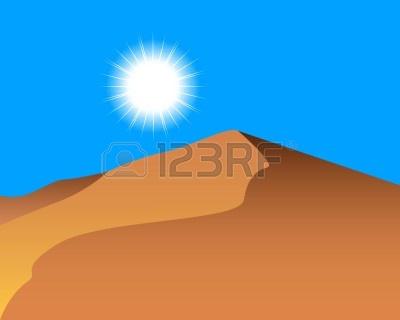 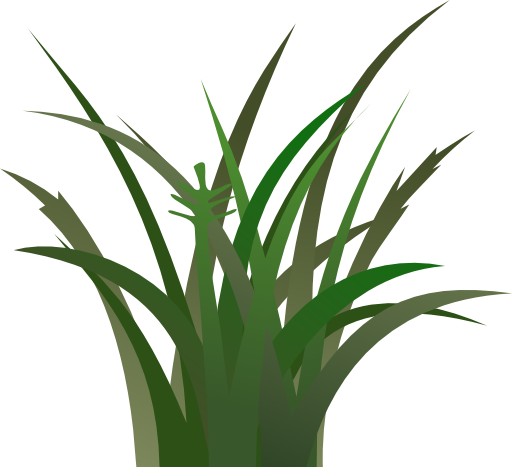 	a) sand						b) grass3. What does this thermometer say?    Answer: ___________ 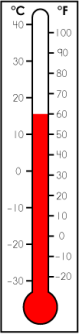 4. Is it better to stand in the sun or in the shade on a hot day?	a) sun							b) shade5. Does a piece of wet paper towel dry faster outside or inside?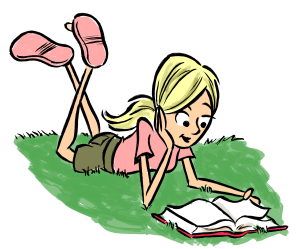 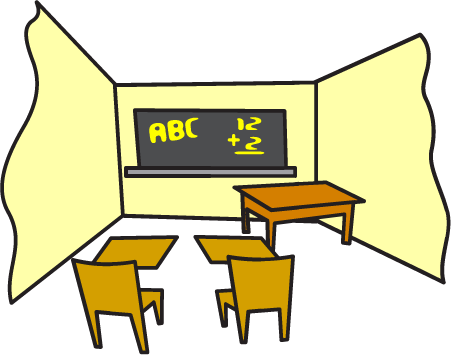 	a) outside						b) inside